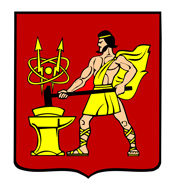 АДМИНИСТРАЦИЯ ГОРОДСКОГО ОКРУГА ЭЛЕКТРОСТАЛЬМОСКОВСКОЙ   ОБЛАСТИПОСТАНОВЛЕНИЕ04.09.2023 № 1205/9Об утверждении Перечня должностных лиц Администрации городского округа Электросталь Московской области, уполномоченных на осуществление муниципального лесного контроля на территории городского округа Электросталь Московской области        В соответствии с федеральными законами от 06.10.2003 №131-ФЗ «Об общих принципах организации местного самоуправления в Российской Федерации», от 31.07.2020 № 248 «О государственном контроле (надзоре) и муниципальном контроле в Российской Федерации», на основании Положения о муниципальном лесном контроле на территории городского округа Электросталь Московской области, утвержденного решением Совета депутатов городского округа Электросталь Московской области от  21.10.2021  № 87/19, Администрация городского округа Электросталь Московской области ПОСТАНОВЛЯЕТ:	1. Утвердить Перечень должностных лиц Администрации городского округа Электросталь Московской области, уполномоченных на осуществление муниципального лесного контроля на территории городского округа Электросталь Московской области, и изложить его согласно приложению к настоящему постановлению.             2. Разместить настоящее постановление на официальном сайте городского округа Электросталь Московской области в информационно-коммуникационной сети «Интернет» по адресу: www.electrostal.ru.          3. Настоящее постановление вступает в силу со дня его подписания.          4. Контроль за исполнением настоящего постановления возложить на заместителя Главы Администрации городского округа Электросталь Московской области В.А. Денисова.Глава городского округа  								И.Ю. Волкова											Приложение                                                                                                   к постановлению Администрации                                                                                                   городского округа Электросталь                                                                                                   Московской области                                                                                                     от 04.09.2023 № 1205/9ПЕРЕЧЕНЬ должностных лиц Администрации городского округа Электросталь Московской области, осуществляющих муниципальный лесной контроль на территории городского округа Электросталь Московской областиМуниципальный лесной контроль на территории городского округа Электросталь Московской области (далее - муниципальный контроль) вправе осуществлять следующие должностные лица: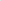 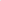 Директор муниципального казённого учреждения «Строительство, благоустройство и дорожное хозяйство» - руководитель контрольного органа;Заместитель директора муниципального казённого учреждения «Строительство, благоустройство и дорожное хозяйство» - помощник руководителя контрольного органа;З)      Главный инспектор муниципального казённого учреждения «Строительство, благоустройство и дорожное хозяйство» - администратор контрольного органа ;4).       Ведущий эксперт муниципального казённого учреждения «Строительство,благоустройство и дорожное хозяйство» - инспектор контрольного органа.